编号：ZB-2017014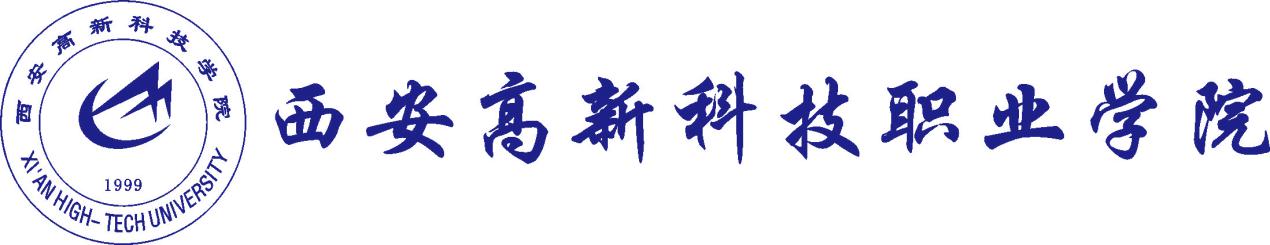 泾河校区公寓楼、餐饮活动中心暖气工程招标文件项目名称：西安高新学院公寓楼、餐饮楼散热器设备采购招 标 人：西安高新科技职业学院招标时间：  2017年06月30日  一、招 标 书二、投标书致：西安高新科技职业学院（发包方）1、在视察现场和审阅招标文件、图纸后，编制投标工程价款    元（后附纸质版和电子版的工程预算）、完成西安高新科技职业学院泾河校区1#、2#、3#公寓楼室内装修工程。2、我们保证在签订合同后按发包方要求的时间进场施工。3、我们同意本投标书的有效期从回标至合同执行完毕，在有效期内予以接纳对我们的约束力。4、若我们中标，我们同意本投标书的有效期和总包合同一致，在履行总包合同时，本投标书对双方也具有约束力。5、我们保证在中标通知书收到后3天内与发包人商谈合同事宜，如3天内未与发包人联系，发包人可视为自动弃权。6、我们保证按招投标文件的要求兑现承诺的必要要求和优惠条件等。7、我们明白发包方不一定要接纳最低的投标或收到的任何投标，亦不会要求解释选择任何投标单位及中标单位的原因。8、其他优惠条件：。投标单位名称：	（公司盖章）营业执照号码：	投标人签字：法人代表签字：公司地址：                            公司电话：日期：2017年   月   日三、授权书、委托书西安高新科技职业学院：兹委托（性别：年龄：职称：  ）代表本公司法人就“西安高新科技职业学院1#、2#、3#公寓楼室内装修工程的承包事宜，以本公司的名义签署投标书，并进行合同谈判和处理与之有关的一切事项。同时委托（性别：年龄职称：）代表本公司为西安高科职业学院1#、2#、3#公寓楼工程的项目经理，协助投标委托代表人参与合同谈判，负责提供材料及安装等有关事项。法人代表签字盖章（授权人）：委托代表人签字盖章（被授权人）：公司盖章：代表人地址：代表人电话：                              委托日期： 2017年   月   日注：投标委托代表人可与项目经理为同一人，也可为二人。四、投标报价单（一）3#公寓楼散热器明细表（二）餐饮活动中心工程名称1#、2#、3#公寓楼、餐饮活动中心散热器设备采购建设地点陕西省泾阳县泾干镇招标方式邀请招标。承包方式    包工（不包料）、包质量、包安全、包施工机械、包施工措施、包税费、包文明施工、包成品保护、工程保修等。质量标准合格。招标范围    设计图纸范围内的室外台阶和坡道等报价方式    投标综单价包括人工费、机械费、材料施工区域内的倒运费、文明施工措施费、综合管理费、利润、税金等全部费用。 投标有效期投标书递交后60天内有效。投标单位资质要求投标单位具有独立法人及相应资质的企业；技术要求1、1#、2#、3#公寓楼室外台阶做法参见陕09J01室外-4,、台5；2、餐饮活动中心室内参见陕09J01棚-28,、棚111；质量标准1、施工设计图纸及相应的标准图集；2、建筑工程质量验收规范及行业相关标准。招标文件发放时间、地点时间：2017年6月30日18:00前。地点：西安高新科技职业学院泾阳校区工地办公室投标文件正副本份数正本壹份，副本壹份。投标文件递交截止时间、地点时间：2017年7月3日14:30前。地点：西安高新科技职业学院泾阳校区新建办工地办公室招 标联系 人：刘  莎  18092586520现场技术咨询：边景智  13572917353招 标联系 人：刘  莎  18092586520现场技术咨询：边景智  13572917353序号材料名称规格型号单位数量备注1钢制四柱型散热器QFGZ409型—18片组62钢制四柱型散热器QFGZ409型—17片组103钢制四柱型散热器QFGZ409型—14片组564钢制四柱型散热器QFGZ409型—13片组165钢制四柱型散热器QFGZ409型—12片组666钢制四柱型散热器QFGZ409型—11片组727钢制四柱型散热器QFGZ409型—10片组708钢制四柱型散热器QFGZ409型—9片组1009钢制四柱型散热器QFGZ406型—25片组210钢制四柱型散热器QFGZ406型—11片组411钢制四柱型散热器QFGZ406型—13片组612钢制四柱型散热器QFGZ406型—12片组413钢制四柱型散热器QFGZ406型—11片组614钢制四柱型散热器QFGZ406型—10片组1215钢制四柱型散热器QFGZ406型—9片组216钢制四柱型散热器QFGZ406型—8片组4序号材料名称规格型号单位数量备注1钢制四柱型散热器QFGZ406型—25片组902钢制四柱型散热器QFGZ406型—22片组23钢制四柱型散热器QFGZ406型—20片组24钢制四柱型散热器QFGZ406型—19片组765钢制四柱型散热器QFGZ406型—18片组56钢制四柱型散热器QFGZ406型—17片组27钢制四柱型散热器QFGZ406型—16片组258钢制四柱型散热器QFGZ406型—15片组159钢制四柱型散热器QFGZ406型—14片组510钢制四柱型散热器QFGZ406型—13片组211钢制四柱型散热器QFGZ406型—12片组312钢制四柱型散热器QFGZ406型—11片组913钢制四柱型散热器QFGZ406型—10片组1